HAF CHRISTMAS HOLIDAY 2022 ACTIVITIES @ CHI COMMUNITY CAFÉ, Phoenix Park. Runcorn, WA7 2NY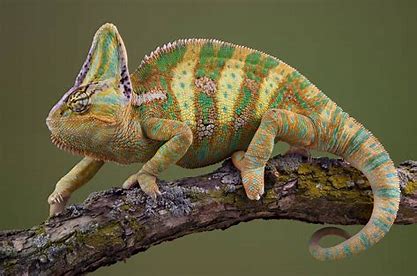 SAT 17TH DEC – CREEPY CRAWLIES & REPTILES with ANIMAL TEACH12.00-2.00pm   1st session  (F)2.00-3.30pm      2nd session (SS)SUN 18TH DEC – CREEPY CRAWLIES & REPTILES with ANIMAL TEACH12.00-2.00pm    1st session (F)2.00-3.30pm      2nd session (SS)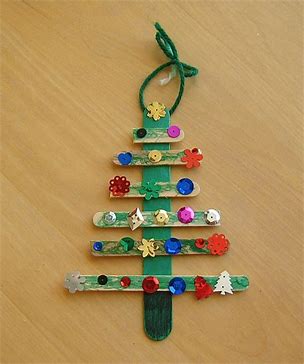 THURS 22nd DEC - XMAS CRAFTS & FILM with CRAFTY WELLBEING 11.00-12.30pm 1st session (F)12.30-2.00pm   2nd session (SS)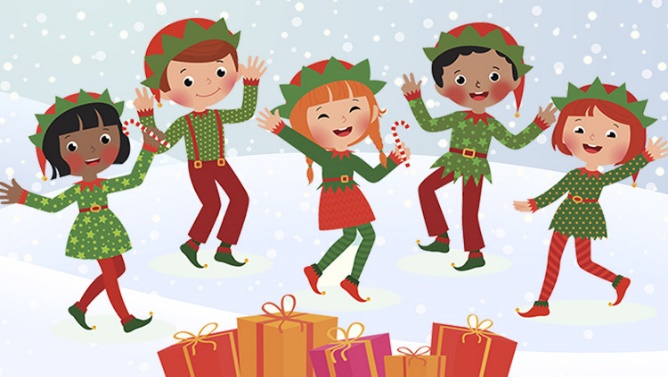 THUR 29TH DEC – XMAS PARTY with ALADDIN’S CAVE ENTERTAINMENTS 11.00-12.30pm  1ST session (F)12.30-2.00pm    2nd session (SS)FREE MEAL & REFRESHMENTS FOR ALL CHILDREN (AGE 4-16 ONLY) PLEASE CONTACT HAFatCHI@hotmail.com for booking information